Thank You Poster 2019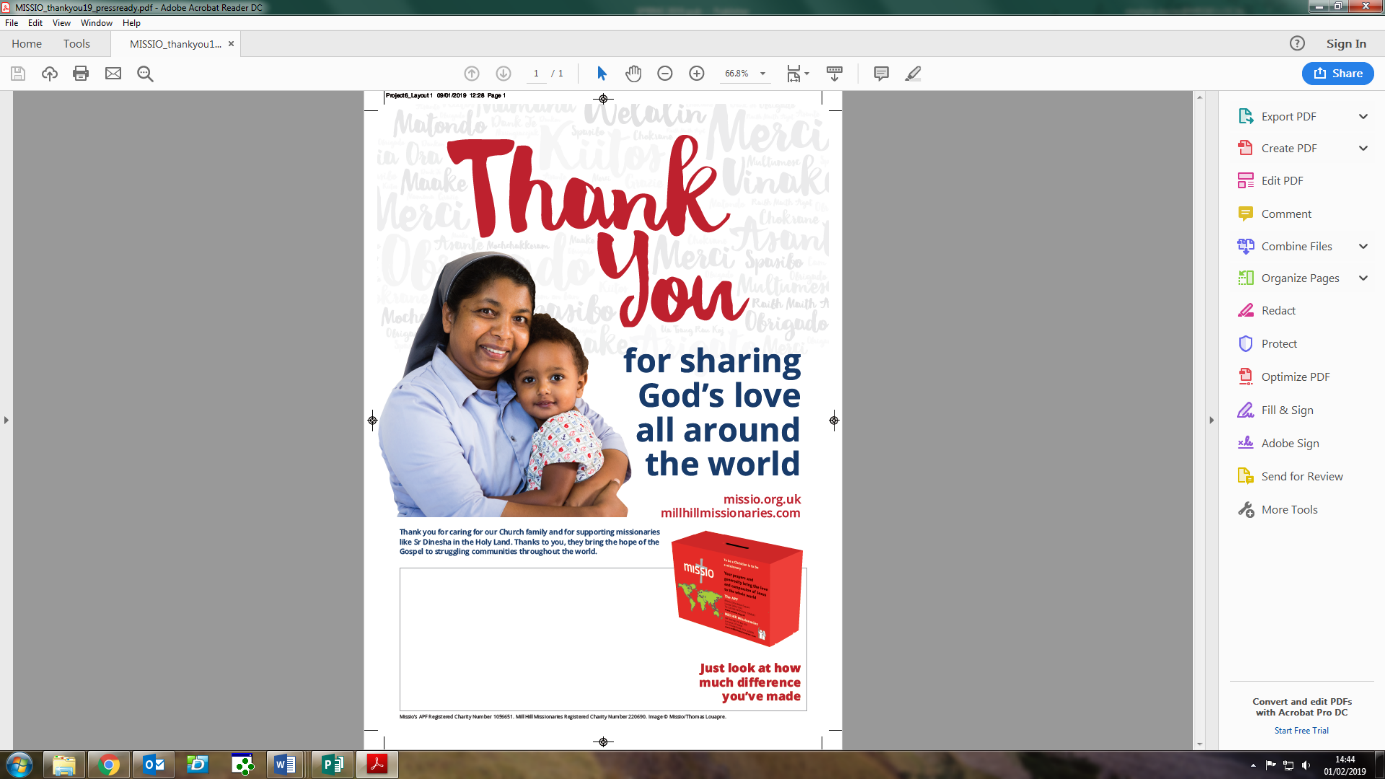 This year’s Thank You poster includes a photo of Sr Dinesha in the Holy Land. Her work with poor families in Tel Aviv is made possible thanks to your generous support of the Red Box. As well as displaying the poster in church, if you feel able, you may wish to ask your parish priest if you or someone else could read out the following ‘Thank You’ at the end of Mass one weekend.Possible script to say ‘thank you’: Thank you for your continued care of our Church family through your support of the Red Box and direct donations. Your prayers and gifts continue to sustain missionary priests and sisters as they share God’s love with some of the most vulnerable, marginalised people throughout the world.People like the families living in Tel Aviv, not far from where Jesus lived. Sr Dinesha, a Sri Lankan missionary, supports families where parents need to earn money to feed and shelter their children, but cannot afford childcare whilst they are at work. Many children have suffered, being left in dangerous childcare facilities where up to 30 children were looked after by one unqualified, inexperienced carer. Local parish priest, Fr David, saw the need to offer support to these families, and working with Sr Dinesha, with help from you and the Red Box, they have been able to open four crèches with six children per trained carer, as well as providing them with a good meal. It has genuinely saved lives in Tel Aviv, and the Red Box helps to care for our sisters and brothers all over the world, thanks to you.Sr Dinesha and her fellow sisters work tirelessly. It is sometimes hard for them – making such a difference to other families whilst missing their own terribly. She says, ‘I feel the responsibility to do God’s work by providing the love, care and security they need. I want to offer Our Lady’s compassion to all those who suffer.’ Thanks to you, missionaries like Sr Dinesha can offer Our Lady’s compassion to so many who suffer. Through the Red Box you enable priests to celebrate Mass in far-flung corners of the world; you provide bicycles for parish catechists to get around their vast parishes; and you help train future priests and sisters to be missionaries. In the last year, members of the Red Box family in our parish have raised a fantastic £______. Thank you! Our sisters and brothers around the world continue to need our prayers and financial support. Please continue to support the work of the Red Box. If you don’t already have a Red Box at home, or would like information on other ways to give to the Red Box – please do ask me.Thank you again.